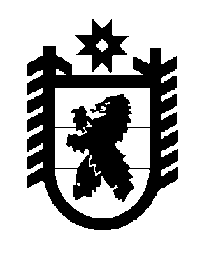 Российская Федерация Республика Карелия    ПРАВИТЕЛЬСТВО РЕСПУБЛИКИ КАРЕЛИЯРАСПОРЯЖЕНИЕот  30 декабря 2015 года № 830р-Пг. Петрозаводск В целях реализации Закона Республики Карелия от 26 июня 2015 года 
№ 1908-ЗРК «О перераспределении полномочий между органами местного самоуправления муниципальных образований в Республике Карелия и органами государственной власти Республики Карелия», в соответствии с частью 11  статьи 154 Федерального закона от 22 августа   2004 года № 122-ФЗ «О внесении изменений в законодательные акты Российской Федерации и признании утратившими силу некоторых законодательных актов Российской Федерации в связи с принятием федеральных законов «О внесении изменений и дополнений в Федеральный закон «Об общих принципах организации законодательных (представительных) и исполнительных органов государственной власти субъектов Российской Федерации» и «Об общих принципах организации местного самоуправления в Российской Федерации», учитывая решение Совета Пиндушского городского поселения от 6 октября 2015 года № 93 
«Об утверждении Перечня имущества Пиндушского городского поселения предлагаемого к передаче органам государственной власти Республики Карелия для осуществления полномочий по организации в границах поселения электро-, тепло- и газоснабжения населения»: 1. Утвердить прилагаемый перечень имущества, передаваемого из муниципальной собственности Пиндушского городского поселения в государственную собственность Республики Карелия. 2. Государственному Республики Карелия по управлению государственным имуществом и организации закупок совместно с администрацией Пиндушского городского поселения обеспечить подписание передаточного акта.3. Право собственности Республики Карелия на указанное в пункте 1 настоящего распоряжения имущество возникает с момента подписания передаточного акта.             ГлаваРеспублики  Карелия                                                                        А.П. ХудилайненУтвержден распоряжением Правительства Республики Карелияот  30 декабря 2015 года № 830р-ППеречень имущества, передаваемого из муниципальной собственности  Пиндушского городского поселения в государственную собственность Республики Карелия____________№ п/пНаименование имуществаАдрес места нахождения имуществаИндивидуализирующие характеристики имущества12341.Помещения в здании котельной (в комплексе с оборудованием и наружными, внутридомовыми теплосетями)пгт Пиндуши, ул. Канифольнаяобщая площадь , номера на поэтажном плане 8, 12-15 (1 этаж), 8-24 (2 этаж), 1-6, 8-9 (3 этаж)2.Тепловые сетипгт Пиндушипротяженность , реконструированные, трубы стальные, железобетонные опоры, оцинкованная оболочка3.Здание котельной (в комплексе с оборудованием) пгт Пиндуши, ул. Нефтебазамощность котельной 0,7-0,8 Гкал/час, протяженность тепловых сетей , количество тепловых камер 184.Здание котельной (в комплексе с оборудованием) дер. Лумбуши, ул. Совхознаяпротяженность тепловых сетей , количество тепловых камер 11 5.Котельная (в комплексе с оборудованием, наружными и внутридомовыми тепловыми сетями)пгт Пиндуши, 
ул. Больничная1977 год ввода в эксплуатацию, протяженность тепловых сетей  (в двухтрубном исполнении), мощность 0,8 Гкал6.Групповая резервуарная установка сжиженного углеводородного газа  пгт Пиндуши, ул. Комсо-мольская, д. 6 с газопроводом низкого давления, идущим от резервуарной установки к многоквартирному жило-му дому № 6 по 
ул. Комсомольская и многоквартирному жилому дому № 5 по 1234ул. Ленина, протяжен-ность 163,43 п. м7.Групповая резервуарная установка сжиженного углеводородного газа  пгт Пиндуши, 
ул. Комсо-мольская, д. 7 с газопроводом низкого давления, идущим от резервуарной установки к многоквартирному жило-му дому № 7 по 
ул. Комсомольская, протяженность 123,6 п. м8.Групповая резервуарная установка сжиженного углеводородного газа  пгт Пиндуши, ул. Повенецкая, д. 11с газопроводом низкого давления, идущим от резервуарной установки к многоквартирным жилым домам № 8, 11, 13 по ул. Повенецкая, протяженность 389,9 п. м9.Линия электропередачи (трансформатор)пгт Пиндуши,СОТ «Водник»ВЛ-10 кВ10.Комплексная трансформаторная подстанция пгт Пиндуши,СОТ «Водник»КТП-0,4